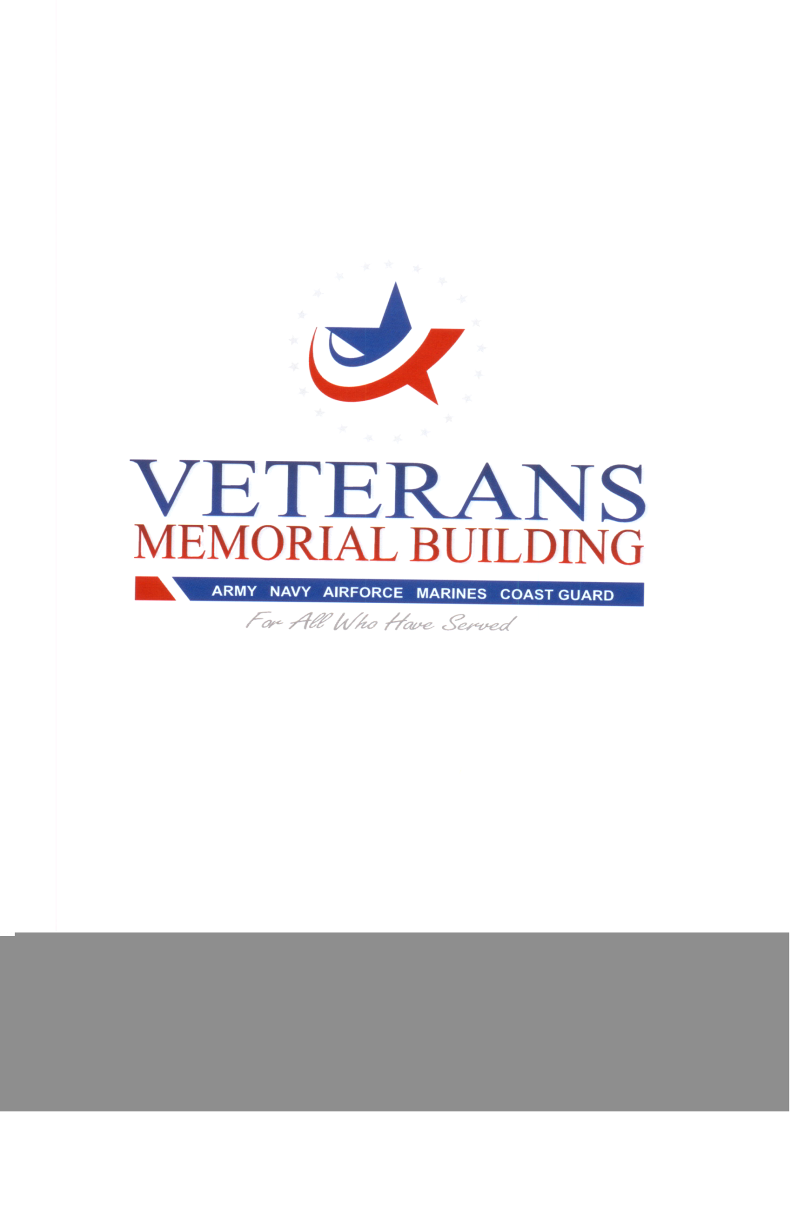 Board of Directors           Minutes #16-6June 29, 20161000hrs-1200HrsCall to Order: The regular meeting of the Visalia Veterans Memorial District was called to order by the Chairman Dennis Sirkin at 1000 hours on 6/29/16. Flag Salute: U.S. flag-salute conducted & commenced at 1000 hrs.Roll-Call: Members present/absent and accounted for by secretary of the board as follows:Director Cadena, Robert (present & accounted for)Director Sirkin, Dennis (present & accounted for)Director Garcia, Amador (present & accounted for)Director Richey, Aaron (excused)Director Dais, Greg (present & accounted for)Manager Speer, Susan (present & accounted for)PUBLIC COMMENTS	AGENDA ACTIONSMotion to Accept 3/30/16 Minutes and Financials made by Dir. Cadena, 2nd by Dir. Sirkin.		Ayes 4		Nays 0      Motion CarriedA.	1st Responder FundraiserMotion to decline purchase of table for fundraiser made by Dir. Sirkin; 2nd  by Dir. Garcia.		Ayes 4		Nays 0      Motion CarriedB. 	Manager involvement in Central Valley CSDA Motion made to approve Ms Speer involvement on local CSDA board made by Dir. Cadena, 2nd by Dir. Garcia. Ayes 4 	Nays 0      Motion CarriedC. 	Meeting Schedule change Motion made to change board meeting schedule to every other month beginning September 28, 2016 by Dir. Garcia and 2nd by Dir. Cadena.Ayes 4 	Nays 0      Motion CarriedD. 	Budget Approval	 Motion to approve 2016/2017 Budget made by Dir. Sirkin and 2nd by Dir. Garcia.Ayes 4 	Nays 0      Motion CarriedE. 	Resolution 16-1Motion to approve Resolution 16-1 per County request for elections made by Dir. Dais and 2nd by Dir. Garcia.Ayes 4 	Nays 0      Motion CarriedMeeting adjourned at 1220 hours.Minutes submitted and recorded by: ____________________________Susan Speer/District ManagerMinutes reviewed and approved by:__________________________Board member